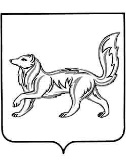 АДМИНИСТРАЦИЯ ТУРУХАНСКОГО РАЙОНАКРАСНОЯРСКОГО КРАЯП О С Т А Н О В Л Е Н И ЕО внесении изменений в постановление администрации Туруханского района от 16.12.2021 № 893-п «Об открытии ледовой переправы через реку Енисей по створу база ООО «Игарская ДРСС» - п/б «Прилуки»В соответствии с Федеральным законом от 06.10.2003 № 131-ФЗ «Об общих принципах организации местного самоуправления в Российской Федерации», на основании акта обследования ледовой переправы через р.Енисей по створу база ООО «Игарская ДРСС» - п/б «Прилуки» от 01.02.2022, паспорта ледовой переправы от 01.02.2022, руководствуясь статьями 47, 48, 49 Устава Туруханского района, ПОСТАНОВЛЯЮ:Внести в постановление администрации Туруханского района от 16.12.2021 № 893-п «Об открытии ледовой переправы через реку Енисей по створу база ООО «Игарская ДРСС» - п/б Прилуки» изменения, изложив пункт 1 постановления в следующей редакции:«1. Разрешить движение транспортных средств с общей фактической массой до 60 тонн по ледовой переправе через р. Енисей по створу база ООО «Игарская ДРСС» - п/б «Прилуки.».Контроль за исполнением настоящего постановления оставляю за собой.Постановление вступает в силу с момента подписания и подлежит официальному опубликованию в общественно политической газете Туруханского района «Маяк Севера» и размещению на официальном сайте Туруханского района в сети Интернет.Исполняющий обязанностиГлавы Туруханского района						  Е.Г. Кожевников01.02.2022с. Туруханск№  36  -п